Hamilton County One-Stop Resource Center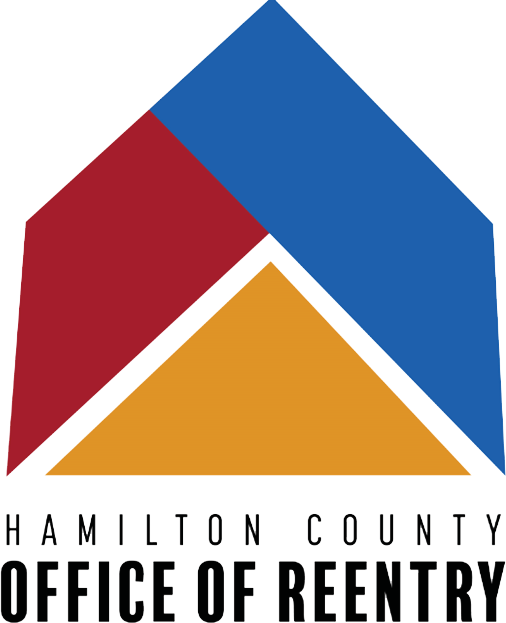 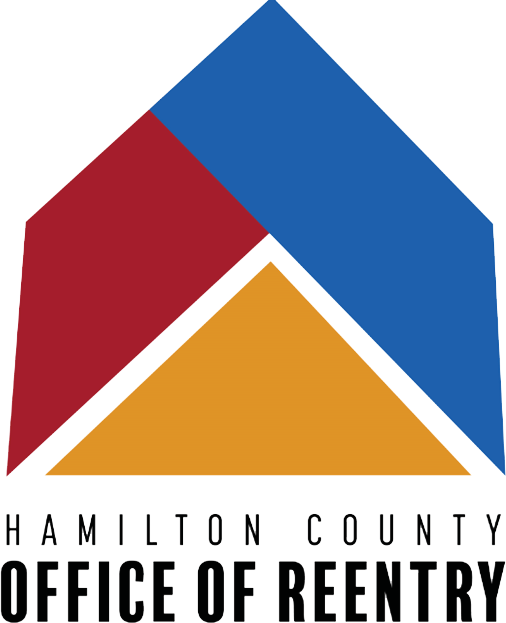 Friday, May 27, 202210:00 AM – 1:00 PMWashington Park1230 Elm Street, Cincinnati, OH 45202The Hamilton County One-Stop Resource Center eliminates barriers to accessing supportive services for all Hamilton County residents, including those withcriminal convictions. The One-Stop Resource Center offers face-to-face contact with service providers each month. Services include:COVID-19 VaccinationsBirth CertificatesAddiction ServicesMental Health CareChild Support ModificationRecord Sealing & ExpungementVeteran ServicesHealth CareRecovery HousingSyringe ExchangeHomelessnessEducation / Job ReadinessEmployment opportunitiesFree Cell Phones with Medicaid For more information: www.reentrytoday.com